Научноизследователски проект «Авторскоправна политика на библиотечните и културните институции»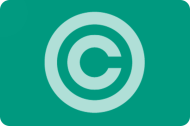 Договор № ДФНИ – К01/0002,  21.11.2012, конкурс „Финансиране на фундаментални научни и научноприложни изследвания в приоритетните области” 2012, Фонд „Научни изследвания” на Министерството на образованието и наукатаМЕТОДОЛОГИЯНаучните задачи ще се изпълняват чрез прилагане на интердисциплинен изследователски инструментариум.Методи и изследователски техники:Тематично библиографско проучване. Библиографско описание и систематизация. Обработка на данни. Структуриране.Метод на проучване и контент-анализ на  информационните извори; ретроспективен анализ; информационен подход; контекстуално моделиране; методите - наблюдение, синтезиране, събеседване, консултации, графично изобразяване и таблично представяне на обработена и обобщена информация.Изследване на модели и добри практики чрез информационно търсене – извличане и  структуриране на информация.   Метод на издирване и анализ на фактологична информация. Провеждане на анкетно проучване на базата на анкетна карта на български и английски език – в онлайн вариант. Анализи и констатации.Уеб-дизайн, създаване, развитие и поддръжка на сайт. Създаване на база данни. Интернет публикуване, оформление на рубрики и секции и в уеб-сайта на УНИБИТ.Образователна и PR-стратегия.